	CDAR2_IG_FDDOC_R1_2013APR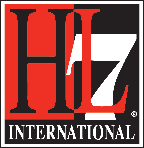 HL7 Implementation Guide for CDA® Release 2.0: Form Defintion Document, Release 1April 2013HL7 DSTU BallotSponsored by:
Structured Documents Work GroupCopyright © 2013 Health Level Seven International ® ALL RIGHTS RESERVED. The reproduction of this material in any form is strictly forbidden without the written permission of the publisher.  HL7 and Health Level Seven are registered trademarks of Health Level Seven International. Reg. U.S. Pat & TM Off.Use of this material is governed by HL7's IP Compliance Policy.Table of ContentsOpen Issues	71	Introduction	81.1	Audience	81.2	Purpose	81.2.1	Typical Use Case	81.3	Scope	91.4	Approach	91.5	Organization of This Guide	91.6	Content of the Package	102	General, Universal Realm, Form Definition document Header Template	112.1	Document Type Codes	112.2	Universal Realm FormDefinition Document Header	112.2.1	RecordTarget	132.2.2	Author	142.2.3	Custodian	152.3	Rendering Header Information for Human Presentation	163	Form Definition Document-Level Template	173.1	Form Definition Document	174	Section-Level Templates	194.1	Form Defintion Section	195	Entry-Level Templates	215.1	Questions Organizer	215.2	Question Media Pattern	235.3	Question Precondition Pattern	245.4	Question Reference Range Pattern	255.5	Question Feedback Pattern	275.6	Numeric Question Pattern	285.7	Multiple Choice Question Pattern	315.8	Text Question Pattern	345.9	Analog Slider Question Pattern	365.10	Discrete Slider Question Pattern	38Appendix A —	Template IDs Used in This Guide	41Table of FiguresFigure 1: Typical Use Case	9Figure 2: UV Realm Form Definition document header example	13Figure 3: effectiveTime with time zone example	13Figure 4: UV Realm recordTarget example	14Figure 5: Person author example	14Figure 6: Device author example	15Figure 7: Custodian examples	16Figure 8: Form Definition Section example	20Figure 9: Questions Organizer Example	23Figure 10: Question Criterion Pattern example	25Figure 11: Question Reference Range Pattern example	26Figure 12: Question Feedback Pattern example	27Figure 13: Numeric Question Pattern example	30Figure 14: Multiple Choice Question Pattern example	33Figure 15: Text Question Pattern example	36Figure 16: Analog Slider Question Pattern example	37Figure 17: Digital Slider Question Pattern example	39 Table of TablesTable 1: Content of the Package	10Table 2: Basic Confidentiality Kind Value Set	12Table 3: Language Value Set (excerpt)	12Table 4: Form Defintion Document-Level Contexts	17Table 5: Form Definition Document-Level Constraints Overview	17Table 6: Form Definition Section Pattern Contexts	19Table 7: Form Definition Section Constraints Overview	20Table 8: Questions Organizer Contexts	21Table 9: Questions Organizer Constraints Overview	22Table 10: Question Media Pattern Contexts	23Table 11: Media Pattern Constraints Overview	24Table 12: Question Precondition Pattern Contexts	24Table 13: Question Precondition Pattern Constraints Overview	25Table 14: Question Reference Range Pattern Contexts	26Table 15: Question Reference Range Pattern Constraints Overview	26Table 16: Question Feeback Pattern Contexts	27Table 17: Question Feedback Pattern Constraints Overview	27Table 18: Numeric Question Pattern Contexts	28Table 14: Numeric Question Pattern Constraints Overview	29Table 20: Multiple Choice Question Pattern Contexts	31Table 15: Multiple Choice Question Pattern Constraints Overview	32Table 22: Text Question Pattern Contexts	34Table 23: Text Question Pattern Constraints Overview	35Table 18: Analog Slider Question Pattern Contexts	37Table 14: Analog Slider Question Pattern Constraints Overview	37Table 26: Discrete Slider Question Pattern Contexts	38Table 27: Discrete Slider Question Pattern Constraints Overview	38Table 13: Alphabetical List of Templates by Type	41Table 14: Template Containments	42Open IssuesIntroductionAudienceThe audience for this document includes software developers and implementers of products and services that enable authoring, management, and administration of patient health surveys and their responses. This includes public and private disease management organizations as well as local, regional, and national health information exchange networks that wish to create and/or process Form Definition documents (patient surveys) created according to this specification.PurposePatient-centred outcomes monitoring, is increasingly needed to improve the cost effectiveness and quality of health services.  This document describes constraints on the Clinical Document Architecture (CDA) Release 2 (R2) header and body elements of Form Definition documents. The purpose of a Form Definition document is to capture the health survey questions or question sets to be administered to a patient. Form Definition documents enable the definition of questions for surveying the patient’s perceptions on their health and the impact that any treatments or adjustments to lifestyle have had on their quality of life. The Form Definition documents may carry a variety of clinical and non-clinical questions and branching logic in order to present the patient with a dynamic health survey for assessing health status including, but not limited to, the patient’s functional, cognitive, and physiological characteristics. Authors of the Form Definition documents may include disease management organizations, primary care physicians, health and fitness coaches, chronic condition monitors, post-acute and long-term care. Typical Use CaseThe primary use case for the Form Definitoin document involves the Form Definition author, which may be a human or a device or software system. After creation of the Form Definition document, it is placced in a repository that is accessible by a disease management service. The disease management service will then send the Form Definition to the application hosting device based on a prediscribed order or schedule. The application hosting device will in turn signal to the patient that a new Form Definition document is available and it will create a questionnaire specific for the particular patient. The Questionnaire Response document is created as the patient fills out the questionnaire and is sent back to the disease monitoring station where it is ready for review by a human or computer monitor. Figure 1 shows the entire ecosystem describing the primary use case.Scope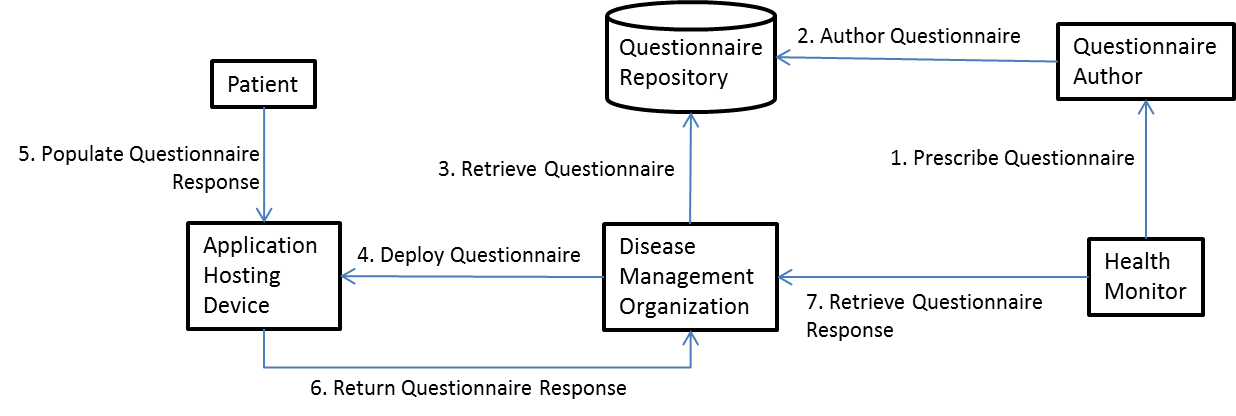 This implementation guide is a conformance profile, as described in the “Refinement and Localization” section of the HL7 Version 3 Interoperability Standards. The base standard for this implementation guide is the HL7 Clinical Document Architecture, Release 2.0. This implementation guide does not describe every aspect of CDA. Rather, it defines constraints on the base CDA used in Form Definition in the Universal Realm. Additional optional CDA elements, not included here, can be included and the result will be compliant with the specifications in this guide.ApproachOverall, the approach taken here is consistent with balloted implementation guides (IGs) for CDA. These publications view the ultimate implementation specification as a series of layered constraints. CDA itself is a set of constraints on the Health Level Seven (HL7) Reference Information Model (RIM). Implementation guides such as this add constraints to CDA through conformance statements that further define and restrict the sequence and cardinality of CDA objects and the vocabulary sets for coded elements.Organization of This Guide<to be filled in later>Content of the PackageThe following files comprise the package:Table 1: Content of the PackageGeneral, Universal Realm, Form Definition document Header TemplateThis template describes constraints that apply to the header for all Universal Realm documents within the scope of this implementation guide. Header constraints specific to each document type are described in the appropriate document-specific section below.Document Type CodesCDA R2 states that LOINC is the preferred vocabulary for document type codes. The document type code specifies the type of document being exchanged (e.g., History and Physical). Each document template defined in the Consolidated CDA guide recommends use of a single preferred clinicalDocument/code. Form Definition template is a universal realm document, therefore it does not mandate use of LOINC; however, LOINC is still the preferred document code vocabulary.Universal Realm FormDefinition Document Header[ClinicalDocument: templateId 2.16.840.1.113883.10.20.32 (open)]SHALL contain exactly one [1..1] realmCode (NC:xxxxx).This realmCode SHOULD be selected from HL7 ValueSet BindingRealm  [2.16.840.1.113883.1.11.20355] from codesystem hl7Realm      [2.16.840.1.113883.5.1124] STATIC 2010-11-11 (NC:xxxxx).SHALL contain exactly one [1..1] typeId (NC:xxxxx).This typeId SHALL contain exactly one [1..1] @root="2.16.840.1.113883.1.3" (NC:xxxxx).This typeId SHALL contain exactly one [1..1] @extension="POCD_HD000040" (NC:xxxxx).SHALL contain exactly one [1..1] header-level templateId (NC:xxxxx) such that itSHALL contain exactly one [1..1] @root=”2.16.840.1.113883.10.20.32” (NC:xxxxx). SHALL contain exactly one [1..1] id (NC:xxxxx).This id SHALL be a globally unique identifier for the document (NC:xxxxx).SHALL contain exactly one [1..1] code (NC:xxxxx).This code SHALL specify the Form Definition document generated. (NC:xxxxx).This code SHould be a code from the LOINC Document Ontology  which indicates a Form Definition document containing questions to be asked from the user.  CDA R2 states that LOINC is the preferred vocabulary for document type specification. Form Definition template is a universal realm document, therefore it does not mandate use of LOINC; however, LOINC is still the preferred document code vocabulary. (NC:xxxxx).SHALL contain exactly one [1..1] title (NC:xxxxx).SHALL contain exactly one [1..1] effectiveTime (NC:xxxxx).SHALL contain exactly one [1..1] confidentialityCode, which SHALL be selected from ValueSet HL7 BasicConfidentialityKind 2.16.840.1.113883.1.11.16926 STATIC 2010-04-21 (NC:xxxxx).SHALL contain exactly one [1..1] languageCode, which SHALL be selected from ValueSet Language 2.16.840.1.113883.1.11.11526 DYNAMIC (NC:xxxxx).Table 2: Basic Confidentiality Kind Value SetTable 3: Language Value Set (excerpt)Figure 2: UV Realm Form Definition document header example<realmCode code="UV"/><typeId root="2.16.840.1.113883.1.3" extension="POCD_HD000040"/><!-- General Form Definition Header Template --><templateId root="2.16.840.1.113883.10.20.32"/><!-- *** Note:  The next templateId, code and title will differ depending on what type of document is being sent. *** --><!-- conforms to the document specific requirements  --><templateId root="2.16.840.1.113883.10.20.32.1.1"/><id extension="999" root="2.16.840.1.113883.19"/><!— code should be LOINC, but could come from a different code system --><code codeSystem="2.16.840.1.113883.6.1"      codeSystemName="LOINC" code="x.x.x.x"      displayName="Form Defintion Document"/><title>Patient Questionnaire/Survey Document</title><effectiveTime value="20121126145000-0500"/><confidentialityCode code="N" codeSystem="2.16.840.1.113883.5.25"/><languageCode code="en-US"/>Figure 3: effectiveTime with time zone example<!-- the syntax is "YYYYMMDDHHMMSS.UUUU[+|-ZZzz]" where digits can be omitted     the right side to express less precision. --><effectiveTime value="20121126145000-0500"/><!-- November 26, 2012, 2:50PM, 5 hours behind UTC -->RecordTargetThe recordTarget records the patient whose health information is described by the clinical document. Each recordTarget must contain at least one patientRole element. In the context of the Form Definition Document Implementation guide, the recordTarget contains “No Information”. This is indicated by using the nullFlavor="NI". Questionnaire Response Document  which is generated based on the Form Defition document, does contain the information about the patient, the related constraints are defined in the Questionnaire Response document IG.SHALL contain exactly one [1..1] recordTarget (NC:xxxxx).Such recordTargets SHALL contain exactly one [1..1] patientRole (NC:xxxxx).This patientRole SHALL contain exactly one [1..1] id (NC:xxxxx).The value of the recordTarget/patientRole/id/@NullFlavor" SHOULD be "NI" "No Information" 2.16.840.1.113883.5.1008 NullFlavor STATIC (NC:xxxxx). RecordTarget ExampleFigure 4: UV Realm recordTarget example	<recordTarget>  <patientRole>    <id nullFlavor="NI"/>  </patientRole></recordTarget>AuthorThe author element represents the creator of the Form Defintion document. It is usually a healthcare institute. SHALL contain at least one [1..*] author (NC:xxxxx) .Such authors SHALL contain exactly one [1..1] time (NC:xxxxx).Such authors SHALL contain exactly one [1..1] assignedAuthor (NC:xxxxx).This assignedAuthor SHALL contain exactly one [1..1] id (NC:xxxxx).This assignedAuthor SHould contain zero or more [1..*] addr (NC:xxxxx).This assignedAuthor SHould contain exactly one  [1..*] telecomThis assignedAuthor SHALL contain exactly one [1..1] representedOrganization (NC:xxxxx).There SHALL be exactly one assignedAuthor/assignedPerson or exactly one assignedAuthor/assignedAuthoringDevice (NC:xxxxx).This assignedAuthor SHOULD contain zero or one [0..1] assignedPerson (NC:xxxxx).The assignedPerson, if present, SHALL contain at least one [1..*] name (NC:xxxxx).This assignedAuthor SHOULD contain zero or one [0..1] assignedAuthoringDevice (NC:xxxxx).The assignedAuthoringDevice, if present, SHALL contain exactly one [1..1] manufacturerModelName (NC:xxxxx).The assignedAuthoringDevice, if present, SHALL contain exactly one [1..1] softwareName (NC:xxxxx).If assignedAuthor has an associated representedOrganization with no assignedPerson or assignedAuthoringDevice, then the value for "ClinicalDocument/author/assignedAuthor/id/@NullFlavor" SHALL be "NA" "Not applicable" 2.16.840.1.113883.5.1008 NullFlavor STATIC. (NC:xxxxx).Figure 5: Person author example<author>  <time value="200910011200"/>  <assignedAuthor>    <addr use="HP">      <streetAddressLine>2222 Home Street</streetAddressLine>      <city>Boston</city>      <state>MA</state>      <postalCode>02368</postalCode>      <country>US</country>  </addr>  <telecom value="tel:(555)555-2004" use="HP"/>  <assignedPerson>     <name>        <given>Adam</given>        <family>Everyman</family>     </name>   </assignedPerson>  </assignedAuthor>  <representedOrganization>    <name>NIST Healthcare Testing Laboratory</name>    <telecom nullFlavor="NI"/>    <addr nullFlavor="NI"/>  </representedOrganization></author>Figure 6: Device author example<author>		<time value="20121126145000-0500"/>		<assignedAuthor>			<id extension="777.11" root="2.16.840.1.113883.19"/>			<addr nullFlavor="NA"/>			<telecom nullFlavor="NA"/>			<assignedAuthoringDevice>				<manufacturerModelName>ACME PHR</manufacturerModelName>				<softwareName>MyPHR v1.0</softwareName>			</assignedAuthoringDevice>			<representedOrganization>				<id extension="999" root="1.2.3.4.5.6.7.8.9.12345"/>				<name>ACME PHR Solutions,Inc.</name>				<telecom use="WP" value="tel:123-123-12345"/>				<addr>					<streetAddressLine>4 Future Way</streetAddressLine>					<city>Provenance</city>					<state>RI</state>					<postalCode>02919</postalCode>				</addr>			</representedOrganization>		</assignedAuthor></author>CustodianThe custodian element represents the organization that is in charge of maintaining the Form Defintion document (e.g. disease management organization (DMO)). The custodian is the steward that is entrusted with the care of the document. The Form Definition document has exactly one custodian. SHALL contain exactly one [1..1] custodian (NC:xxxxx).This custodian SHALL contain exactly one [1..1] assignedCustodian (NC:xxxxx).This assignedCustodian SHALL contain exactly one [1..1] representedCustodianOrganization (NC:xxxxx).This representedCustodianOrganization SHALL contain at least one [1..*] id (NC:xxxxx).This representedCustodianOrganization SHOULD contain exactly one [1..1] name (NC:xxxxx).This representedCustodianOrganization May contain zero or one [0..1] telecom (NC:xxxxx).This telecom SHOULD contain exactly one [1..1] @use(NEWCONF:xxxxx).This representedCustodianOrganization May contain zero or one [0..1] addr (NEWCONF:xxxxx).Figure 7: Custodian examples<custodian>  <assignedCustodian>    <representedCustodianOrganization>      <id/>      <name>NIST Healthcare Testing Laboratory</name>      <telecom value="tel:(555)555-1212" use="WP"/>      <addr use="WP"/>					   <streetAddressLine>123 Boylston Street</streetAddressLine>				 	   <city>Blue Hill</city>			 		   <state>MA</state>   					<postalCode>02368</postalCode>					  <country>USA</country>				 <addr use="WP"/>    </representedCustodianOrganization>  </assignedCustodian></custodian>Rendering Header Information for Human PresentationGood practice would recommend that the following information be present whenever the Form Definition document is viewed:Document title and document datesAuthor of the Form Definition document which consists the questions to be asked from the patient.Name of the organization who created the Form Definition document along with the address, and telecommunications informationCustodian who is managing such documents which may be the same organization as the Authored organization.Form Definition Document-Level TemplateThis chapter defines document-level template used in the Form Definition Document containing set of questions to be asked from the patient. Document-level templates describe the purpose and rules for constructing a conforming CDA document for its use case. Document templates include constraints on the CDA header and contain section-level templates which, in turn contain entry-level templates. Form Definition Document template is a universal template, hence contains the minimum constraints. Base CDA constraints are not repeated if not further constrained. Form Definition Document[ClinicalDocument: templateId 2.16.840.1.113883.10.20.32.2.1 (open)]Table 4: Form Defintion Document-Level ContextsThis template describes constraints that apply to the Form Definition Document containing set of questions. Document templates include constraints on the CDA header and identify contained section-level templates.This document-level template contains the following information: Description and explanatory narrative.Template metadata (e.g., templateId, etc.)Header constraintsThe required section-level templateTable 5: Form Definition Document-Level Constraints OverviewSHALL conform to the Universal Realm Form Definition Document Header templateSHALL contain exactly one [1..1] component (NC:xxxxx).SHALL contain exactly one [1..1] structuredBody (NC:xxxxx)This structuredBody SHALL contain at least one [1..*] component (NC:xxxxx).Such components SHALL contain exactly one [1..1] Form Defintion Section template (templateId:  2.16.840.1.113883.10.20.32.2.1) (NC:xxxxx).Section-Level TemplatesThis section contains the section-level templates used by the Form Definition document in this Implementation Guide. Section-level templates are always included in a document.Each section-level template contains the following:Template metadata (e.g., templateId, etc.)DescriptionSection codeSection titleEntry-level template names and Ids for referenced templates (required and optional)Form Defintion Section [section: templateId 2.16.840.1.113883.10.20.32.2.1 (open)]Table 6: Form Definition Section Pattern ContextsForm Definition document could be categorized into section that groups the related questions. Section titles ease human-readability and navigation in the document. Section codes may help with the recipient’s interpretation of each section. Section template defined by this implementation guide requires the use of at least one structured entry, where structured entry contains the question that is intended for a patient to answer. Table 7: Form Definition Section Constraints OverviewSHALL contain exactly one [1..1] templateId (NC:xxxxx) such that itSHALL contain exactly one [1..1] @root="2.16.840.1.113883.10.20.32.2.1" (NC:xxxxx).SHOULD contain zero or one [1..1] title (NC:xxxxx).SHOULD contain zero or one [1..1] text (NC:xxxxx).SHALL contain at least one [1..*] entry (NC:xxxxx) such that itSHALL contain exactly one [1..1] @typeCode=”DRIV”SHALL contain exactly one [1..1] Questions Organizer template(templateId: 2.16.840.1.113883.10.20.32.4.1) (NC:xxxxx).Figure 8: Form Definition Section example<seciton>  <templateId root="2.16.840.1.113883.10.20.32.2.1"/>  <title>Form Definition Document</title>  <text>    ...  </text>  <entry typeCode="DRIV">    <organizer classCode="CLUSTER" moodCode="DEF">      ...    </organizer>  </entry></seciton>Entry-Level TemplatesThis part of the guide describes the clinical statement entry templates used within the sections of the Questionnaire Response document. Entry templates contain constraints that are required for conformance. Each entry-level template description contains the following information:Key template metadata (e.g., templateId, etc.)Description and explanatory narrative.Required CDA acts, participants and vocabularies.Optional CDA acts, participants and vocabularies.Entry-level templates may also describe an id element, which is an identifier for that entry. This id may be referenced within the document, or by the system receiving the document. The id assigned must be globally unique. In this implemenation guide, the entry level templates are used in the “DEFINITION” mood i.e. moodCode=“DEF”, which shows the act of obtaining patient response to a question. Questions Organizer[organizer: templateId 2.16.840.1.113883.10.20.32.4.1 (open)]This template can be used to create groupings of other entries (or templates) that share a common context e.g. questions related to a specific healthcare domain. The organizer/@classCode is equal to “CLUSTER” and is used to group entries into a compound statement. The organizer/code could be used to indicate questions related to a specific healthcare domain e.g. nutrition or mental status. The sequenceNumber is used to indicate the relative order of the questions represented by the generic observation class.Table 8: Questions Organizer ContextsTable 9: Questions Organizer Constraints OverviewSHALL contain exactly one [1..1] @classCode (CodeSystem: HL7ActClass 2.16.840.1.113883.5.6 STATIC) (NC:xxxxx).SHALL contain exactly one [1..1] @moodCode="DEF" Event (CodeSystem: ActMood 2.16.840.1.113883.5.1001 STATIC) (NC:xxxxx).SHALL contain exactly one [1..1] templateId (NC:xxxxx) such that itSHALL contain exactly one [1..1] @root="2.16.840.1.113883.10.20.32.4.1" (NC:xxxxx).SHALL contain zero or one [0..1] id (NC:xxxxx).SHALL contain exactly one [1..1] statusCode (NC:xxxxx).This statusCode SHALL contain exactly one [1..1] @code="COMPLETED" (CodeSystem: ActStatus 2.16.840.1.113883.5.14) (NC:xxxxx).SHALL contain at least one [1..*] component (NC:xxxxx) such that itSHALL contain exactly one [1..1] squenceNumber (NC:xxxxx)SHALL contain at least one [1..*] of the following templates (NC:xxxxx).Numeric Question Pattern template(templateID: 2.16.840.1.113883.10.20.32.4.6) (NC:xxxxx).Multiple Choice Question Pattern template(templateID: 2.16.840.1.113883.10.20.32.4.7) (NC:xxxxx).Text Question Pattern template(templateID: 2.16.840.1.113883.10.20.32.4.8) (NC:xxxxx).Analog Slider Question Pattern template(templateID: 2.16.840.1.113883.10.20.32.4.9) (NC:xxxxx).Figure 9: Questions Organizer Example<organizer classCode="CLUSTER" moodCode="DEF">    <!-- Answers Organizer template -->   <templateId root="2.16.840.1.113883.10.20.32.4.1"/>  		<code code="O1" codeSystem="CONTINUA-ORGANIZER-OID" displayName="Questions related fitness"/>…mistake..    <statusCode code="COMPLETED"/>    <!--         Conains Continua Numeric, Multiple Choice or other defined templates    -->    <component>      <sequenceNumber=”1">    		<observation classCode="OBS" moodCode="DEF">      			<templateID root="2.16.840.1.113883.10.20.32.4.6"/>					      			...    		</observation>  		</component>    <component>      <sequenceNumber=”2">    		<observation classCode="OBS" moodCode="DEF">      			<templateID root="2.16.840.1.113883.10.20.32.4.7”/>      			...    		</observation>    </component>    <component>      <sequenceNumber=”2">    		<observation classCode="OBS" moodCode="DEF">      			<templateID root="2.16.840.1.113883.10.20.32.4.9”/>      			...    		</observation>    </component></organizer>Question Media Pattern[observationMedia: templateId 2.16.840.1.113883.10.20.32.4.2(open)]<place holder for providing context information (Informative)>Table 10: Question Media Pattern ContextsTable 11: Media Pattern Constraints OverviewSHALL contain exactly one [1..1] @classCode (CodeSystem: HL7ActClass 2.16.840.1.113883.5.6 STATIC) (NC:xxxxx).SHALL contain exactly one [1..1] @moodCode="DEF" Event (CodeSystem: ActMood 2.16.840.1.113883.5.1001 STATIC) (NC:xxxxx).SHALL contain exactly one [1..1] templateId (CONF:7126) such that itSHALL contain exactly one [1..1] @root="2.16.840.1.113883.10.20.32.4.2" (NC:xxxxx).SHALL contain exactly one [1..1] value (NC:xxxxx)Question Precondition Pattern[precondition: templateId 2.16.840.1.113883.10.20.32.4.3(open)]<place holder for providing context information (Informative)>Table 12: Question Precondition Pattern ContextsTable 13: Question Precondition Pattern Constraints Overviewprecondition SHALL contain exactly one [1..1] @typeCode=”PRCN”.SHALL contain exactly one [1..1] templateId (CONF:7126) such that itSHALL contain exactly one [1..1] @root="2.16.840.1.113883.10.20.32.4.3" (NC:xxxxx).SHALL contain exactly one [1..1] criterion (NC:xxxxx)This criterion SHALL contain exactly one [1..1] @classCode (CodeSystem: HL7ActClass 2.16.840.1.113883.5.6 STATIC) (NC:xxxxx).This criterion SHALL contain exactly one [1..1] @moodCode="EVN.CRT" Event (CodeSystem: ActMood 2.16.840.1.113883.5.1001 STATIC) (NC:xxxxx).This criterion SHALL contain exactly one [1..1] code (NC:xxxxx).This criterion SHALL contain exactly one [1..1] value (NC:xxxxx).Figure 10: Question Criterion Pattern example<precondition typeCode="PRCN">   <templateId root="2.16.840.1.113883.10.20.32.4.3"/>  <criterion classCode="OBS" moodCode="EVN.CRT" >       <code code="q2" codeSystem="CONTINUA-ID-OID">       </code>       <!—answer to question q2 is between 2 and 6 -->       <value xsi:type="IVL_INT" >         <low value="2"/>         <high value="6"/>       </value>    </criterion></precondition>Question Reference Range Pattern[referenceRange: templateId 2.16.840.1.113883.10.20.32.4.4 (open)]<place holder for providing context information (Informative)>Table 14: Question Reference Range Pattern ContextsTable 15: Question Reference Range Pattern Constraints OverviewThe referenceRange, SHALL contain exactly one [1..1] @typeCode="REFV" (CodeSystem: HL7ActRelationshipType 2.16.840.1.113883.5.1002) (NC:xxxxx).SHALL contain exactly one [1..1] templateId (CONF:7126) such that itSHALL contain exactly one [1..1] @root="2.16.840.1.113883.10.20.32.4.4" (NC:xxxxx).The referenceRange SHALL contain exactly one [1..1] observationRange (NC:xxxxx).SHALL contain exactly one [1..1] value (NC:xxxxx) such that itSHALL contain exactly one [1..1] @xsi:type=”IVL_INT” (NC:xxxxx).SHALL contain exactly one [1..1] low (NC:xxxxx).SHALL contain exactly one [1..1] high (NC:xxxxx).SHOULD contain zero or one [0..1] interpretationCode (NC:xxxxx).Figure 11: Question Reference Range Pattern example<referenceRange typeCode="REFV">   <templateId root="2.16.840.1.113883.10.20.32.4.4"/>  <observationRange>     <value xsi:type="IVL_INT">        <low value='0'>        <high value='24'>     <value>  </observationRange></referenceRange>Question Feedback Pattern[observation: templateId 2.16.840.1.113883.10.20.32.4.5 (open)]<place holder for providing context information (Informative)>Table 16: Question Feeback Pattern ContextsTable 17: Question Feedback Pattern Constraints OverviewSHALL contain exactly one [1..1] @classCode="OBS" (CodeSystem: HL7ActClass 2.16.840.1.113883.5.6 STATIC) (NC:xxxxx).SHALL contain exactly one [1..1] @moodCode="DEF" (CodeSystem: ActMood 2.16.840.1.113883.5.1001 STATIC) (NC:xxxxx).SHALL contain exactly one [1..1] templateId (NC:xxxxx) such that itSHALL contain exactly one [1..1] @root="2.16.840.1.113883.10.20.32.4.5" (NC:xxxxx).SHOULD contain exactly zero or more [1..1] Question Precondition Pattern template(templateId 2.16.840.1.113883.10.20.32.4.3) (NC:xxxxx) SHALL contain exactly one [1..1] text (NC:xxxxx).Figure 12: Question Feedback Pattern example<observation classCode="OBS" moodCode="DEF">   <templateId root="2.16.840.1.113883.10.20.32.4.5"/>   <precondition typeCode="PRCN">       <templateId root="2.16.840.1.113883.10.20.32.4.3"/>      <criterion classCode="OBS" moodCode="EVN.CRT" >          <code code="q2" codeSystem="CONTINUA-ID-OID">          </code>          <!—answer to question q2 is between 2 and 6 -->          <value xsi:type="IVL_INT" >             <low value="2"/>             <high value="6"/>          </value>       </criterion>    </precondition>    </text>					Don’t take coffee just before going to bed     </text><observation>Numeric Question Pattern[observation: templateId 2.16.840.1.113883.10.20.32.4.6 (open)]The Numeric Question Pattern is used to construct the question instance where the expected response is number of the following data types1. INT2. Real3. TS<not yet finished.>Table 18: Numeric Question Pattern ContextsTable 14: Numeric Question Pattern Constraints OverviewSHALL contain exactly one [1..1] @classCode="OBS" (CodeSystem: HL7ActClass 2.16.840.1.113883.5.6 STATIC) (NC:xxxxx).SHALL contain exactly one [1..1] @moodCode="DEF" (CodeSystem: ActMood 2.16.840.1.113883.5.1001 STATIC) (NC:xxxxx).SHALL contain exactly one [1..1] templateId (NC:xxxxx) such that itSHALL contain exactly one [1..1] @root="2.16.840.1.113883.10.20.32.4.6" (NC:xxxxx).SHALL contain exactly one [1..1] id (NC:xxxxx) SHOULD contain exactly zero or more [1..1] Question Precondition Pattern templates (templateId 2.16.840.1.113883.10.20.32.4.3) (NC:xxxxx) SHALL contain exactly one [1..1] code (NC:xxxxx).This code SHALL contain exactly one [1..1] @code (NC:xxxxx).This code SHALL contain exactly one [1..1] @codeSystem (NC:xxxxx).This code SHALL contain exactly one [1..1] @originalText (NC:xxxxx)MAY contain zero or one [0..1] text (NC:xxxxx).SHALL contain exactly one [1..1] value (NC:xxxxx)SHOULD contain zero or more [0..*] Question Reference Range Pattern template (templateId 2.16.840.1.113883.10.20.32.4.4) (NC:xxxxx)SHOULD contain zero or one [0..1] entryRelationship (NC:xxxxx) The entryRelationship, if present, SHALL contain exactly one [1..1] @typeCode="REFR" (CodeSystem: HL7ActRelationshipType 2.16.840.1.113883.5.1002) (NC:xxxxx).SHALL conform to the Question Media Pattern template (templateId 2.16.840.1.113883.10.20.32.4.2) (NC:xxxxx)..SHOULD contain zero or one [0..1] entryRelationship (NC:xxxxx) The entryRelationship, if present, SHALL contain exactly one [1..1] @typeCode="REFR" (CodeSystem: HL7ActRelationshipType 2.16.840.1.113883.5.1002) (NC:xxxxx).SHALL conform to the Question Feedback Pattern template (templateId 2.16.840.1.113883.10.20.32.4.5) (NC:xxxxx).Figure 13: Numeric Question Pattern example<entry>    <observation classCode="OBS" moodCode="DEF">       <templateId root="2.16.840.1.113883.10.20.32.4.6"/>       <id extension="q1" root="CONTINUA-ID-OID">       <code code="GUID_1" codeSystem="CONTINUA-QA-OID">          <originalText>How many hours did you sleep last night?</originalText>       </code>       <text>Please enter only one value</text>       <value xsi:type="INT"></value>          <!— the expected value should be between 0 and 24.-->       <referenceRange typeCode="REFV">         <templateId root="2.16.840.1.113883.10.20.32.4.4"/>         <observationRange>            <value xsi:type="IVL_INT">              <low value='0'/>              <high value='24'/>             </value>          </observationRange>       </referenceRange>       <entryRelationship typeCode="REFR">          <observationMedia classCode="OBS" moodCode="DEF">       		 <templateId root="2.16.840.1.113883.10.20.32.4.2"/>             <value mediaType="image/jpeg">                <reference value="URL"/>             </value>          </observationMedia>        </entryRelationship>          <!— Feedback to the user based on his/her answer.-->       <entryRelationship typeCode="REFR">          <observation classCode="OBS" moodCode="DEF">       		   <templateId root="2.16.840.1.113883.10.20.32.4.5"/>             <precondition typeCode="PRCN"> 			       		   <templateId root="2.16.840.1.113883.10.20.32.4.3"/>       							<code code="GUID_1" codeSystem="CONTINUA-ID-OID">       							</code>            				<value xsi:type="IVL_INT">              				<low value='2'/>              				<high value='6'/>             			</value>             </precondition>             <text>Don’t take coffee just before going to bed</text>          </observation>        </entryRelationship>     </observation> </entry>Multiple Choice Question Pattern[observation: templateId 2.16.840.1.113883.10.20.32.4.7 (open)]Table 20: Multiple Choice Question Pattern ContextsTable 15: Multiple Choice Question Pattern Constraints OverviewSHALL contain exactly one [1..1] @classCode="OBS" (CodeSystem: HL7ActClass 2.16.840.1.113883.5.6 STATIC) (NC:xxxxx).SHALL contain exactly one [1..1] @moodCode="DEF" (CodeSystem: ActMood 2.16.840.1.113883.5.1001 STATIC) (NC:xxxxx).SHALL contain exactly one [1..1] templateId (NC:xxxxx) such that itSHALL contain exactly one [1..1] @root="2.16.840.1.113883.10.20.32.4.7" (NC:xxxxx).SHALL contain exactly one [1..1] id (NC:xxxxx) SHOULD contain exactly zero or more [1..1] Question Precondition Pattern templates (templateId 2.16.840.1.113883.10.20.32.4.3) (NC:xxxxx) SHALL contain exactly one [1..1] code (NC:xxxxx).This code SHALL contain exactly one [1..1] @code (NC:xxxxx).This code SHALL contain exactly one [1..1] @CodeSystem (NC:xxxxx).This code SHALL contain exactly one [1..1] @originalText (NC:xxxxx)MAY contain zero or one [0..1] text (NC:xxxxx).SHALL contain at least two or more [2..*] value (NC:xxxxx)SHALL contain exactly one [1..1] @xsi:type="CE" (NC:xxxxx).This code SHALL contain exactly one [1..1] @code (NC:xxxxx).This code SHALL contain exactly one [1..1] @CodeSystem (NC:xxxxx).SHOULD contain zero or more [0..*] Question Reference Range Pattern template (templateId 2.16.840.1.113883.10.20.32.4.4) (NC:xxxxx)SHOULD contain zero or one [0..1] entryRelationship (NC:xxxxx) The entryRelationship, if present, SHALL contain exactly one [1..1] @typeCode="REFR" (CodeSystem: HL7ActRelationshipType 2.16.840.1.113883.5.1002) (NC:xxxxx).SHALL conform to the Question Media Pattern template (templateId 2.16.840.1.113883.10.20.32.4.2) (NC:xxxxx).SHOULD contain zero or one [0..1] entryRelationship (NC:xxxxx) The entryRelationship, if present, SHALL contain exactly one [1..1] @typeCode="REFR" (CodeSystem: HL7ActRelationshipType 2.16.840.1.113883.5.1002) (NC:xxxxx).SHALL conform to the Question Feedback Pattern template (templateId 2.16.840.1.113883.10.20.32.4.5) (NC:xxxxx)Figure 14: Multiple Choice Question Pattern example<entry>    <observation classCode="OBS" moodCode="DEF">       <templateId root="2.16.840.1.113883.10.20.32.4.7"/>       <id extension="q2" root="CONTINUA-ID-OID">          <!— criterion for asking this question. This depends on the answer to previous question-->       <precondition typeCode="PRCN"> 			   		 <templateId root="2.16.840.1.113883.10.20.32.4.3"/>									<criterion>       		 				<code code="q1" codeSystem="CONTINUA-ID-OID">       		 				</code>           			<value xsi:type="IVL_INT">              			<low value='2'/>              			<high value='6'/>           			</value>									</criterion>       </precondition>       <precondition typeCode="PRCN">       </precondition>       <code code="GUID" codeSystem="CONTINUA-QA-OID">          <originalText>Compared to last week how would you rate your health status in general?</originalText>       </code>       <text>you may select upto three options</text>       <value xsi:type="CE" code="A1" codeSystem="CONTINUA-ANS-OID”, displayName="The same as  last week"/>       <value xsi:type="CE" code="A2" codeSystem="CONTINUA-ANS-OID”, displayName="Better than last week"/>       <value xsi:type="CE" code="A3" codeSystem="CONTINUA-ANS-OID”, displayName="Worse than last week"/>              <referenceRange typeCode="REFV">			   		 <templateId root="2.16.840.1.113883.10.20.32.4.4"/>         <observationRange>            <value xsi:type="IVL_INT">              <low value='1'/>              <high value='3'/>            </value>          </observationRange>       </referenceRange>       <entryRelationship typeCode="REFR">          <observationMedia classCode="OBS" moodCode="DEF">       		 <templateId root="2.16.840.1.113883.10.20.32.4.2"/>             <value mediaType="image/jpeg">                <reference value="smileyface.jpg or URL"/>             </value>          </observationMedia>        </entryRelationship>       <entryRelationship typeCode="REFR">          <!— Feedback to the user based on his/her answer to the current question-->          <observation classCode="OBS" moodCode="DEF">       		   <templateId root="2.16.840.1.113883.10.20.32.4.5"/>             <precondition typeCode="PRCN"> 			       		   <templateId root="'2.16.840.1.113883.10.20.32.4.3"/>       							<code code="q2" codeSystem="CONTINUA-ID-OID">       							</code>            				<value code="a2" codeSystem="CONTINUA-ANS-OID">             </precondition>             <text>Please try to sleep more </text>          </observation>        </entryRelationship>     </observation> </entry>Text Question Pattern[observation: templateId 2.16.840.1.113883.10.20.32.4.8 (open)]The Text Question Pattern is used to create the instance of the question where the expected answer is free text.Table 22: Text Question Pattern ContextsTable 23: Text Question Pattern Constraints OverviewSHALL contain exactly one [1..1] @classCode="OBS" (CodeSystem: HL7ActClass 2.16.840.1.113883.5.6 STATIC) (NC:xxxxx).SHALL contain exactly one [1..1] @moodCode="DEF" (CodeSystem: ActMood 2.16.840.1.113883.5.1001 STATIC) (NC:xxxxx).SHALL contain exactly one [1..1] templateId (NC:xxxxx) such that itSHALL contain exactly one [1..1] @root="2.16.840.1.113883.10.20.32.4.6" (NC:xxxxx).SHALL contain exactly one [1..1] id (NC:xxxxx) SHOULD contain exactly zero or more [1..1] Question Precondition Pattern templates (templateId 2.16.840.1.113883.10.20.32.4.3) (NC:xxxxx) SHALL contain exactly one [1..1] code (NC:xxxxx).This code SHALL contain exactly one [1..1] @code (NC:xxxxx).This code SHALL contain exactly one [1..1] @codeSystem (NC:xxxxx).This code SHALL contain exactly one [1..1] @originalText (NC:xxxxx)MAY contain zero or one [0..1] text (NC:xxxxx).SHALL contain exactly one [1..1] value (NC:xxxxx)SHOULD contain zero or one [0..1] entryRelationship (NC:xxxxx) The entryRelationship, if present, SHALL contain exactly one [1..1] @typeCode="REFR" (CodeSystem: HL7ActRelationshipType 2.16.840.1.113883.5.1002) (NC:xxxxx).SHALL conform to the Question Media Pattern template (templateId 2.16.840.1.113883.10.20.32.4.2) (NC:xxxxx).Figure 15: Text Question Pattern example<entry>    <observation classCode="OBS" moodCode="DEF">       <templateId root="2.16.840.1.113883.10.20.32.4.8"/>       <id extension="q2" codeSystem="CONTINUA-ID-OID">          <!— criterion for asking this question. This depends on the answer to the question 2- Multiple Choice Question-->       <precondition typeCode="PRCN"> 			   		 <templateId root="2.16.840.1.113883.10.20.32.4.3"/>       			<code code="q2" codeSystem="CONTINUA-QA-OID">       			</code>           <value code="a3" codeSystem="CONTINUA-ANS-OID"/>       </precondition>       <code code="q3" codeSystem="CONTINUA-QA-OID">          <originalText>Why do you feel worse?</originalText>       </code>       <value xsi:type="ST"></value>       </observation> </entry>Analog Slider Question Pattern[observation: templateId 2.16.840.1.113883.10.20.32.4.9 (open)]TheAnalog Slider Question pattern is used to ask the question from the patient in the form of visual analogue scale (VAS). “VAS is a measurement instrument that tries to measure a characteristic or attitude that is believed to range across a continuum of values and cannot easily be directly measured. For example, the amount of pain that a patient feels ranges across a continuum from none to an extreme amount of pain. From the patient's perspective this spectrum appears continuous- their pain does not take discrete jumps, as a categorization of none, mild, moderate and severe would suggest. It was to capture this idea of an underlying continuum that the VAS was devised.”. This pattern is used to create instance that carries the information necessary to construct a VAS. The continuum range is indicated by the referenceRange/observationRagne construct where the data type of the value/@xsi:type=“GLIST_PQ”. The head (or starting point) of the scale is indicated by value/head, the step size is indicated by value/increment and the tail (or the end) of the scale is indicated by value/denominator.Table 18: Analog Slider Question Pattern ContextsTable 14: Analog Slider Question Pattern Constraints OverviewHALL confirm to the Numeric Question Pattern template (templateId 2.16.840.1.113883.10.20.32.4.6) (NC:xxxxx)SHALL NOT contain  Question Reference Range Pattern template (templateId 2.16.840.1.113883.10.20.32.4.4) (NC:xxxxx)SHALL contain exactly one [1..1] templateId (NC:xxxxx) such that itSHALL contain exactly one [1..1] @root="2.16.840.1.113883.10.20.32.4.9" (NC:xxxxx).SHOULD contain exactly one [1..1] referenceRange (NC:xxxxx)The referenceRange SHALL contain exactly one [1..1] observationRange (NC:xxxxx).SHALL contain exactly one [1..1] value (NC:xxxxx) such that itSHALL contain exactly one [1..1] @xsi:type=”GLIST_PQ” (NC:xxxxx).SHALL contain exactly one [1..1] head (NC:xxxxx).SHALL contain exactly one [1..1] increment (NC:xxxxx).SHALL contain exactly one [1..1] denominator (NC:xxxxx).Figure 16: Analog Slider Question Pattern example<entry>    <observation classCode="OBS" moodCode="DEF">       <templateId root="2.16.840.1.113883.10.20.32.4.6"/>       <templateId root="2.16.840.1.113883.10.20.32.4.9"/>       <id extension="q1" root="CONTINUA-ID-OID">       <code code="q1" codeSystem="CONTINUA-QA-OID">          <originalText>How many hour do you sleep last night?</originalText>       </code>       <text>Please enter only one value</text>       <value xsi:type="INT"></value>          <!— the expected value should be between 0 and 10.-->       <referenceRange typeCode="REFV">         <observationRange>            <value xsi:type="GLIST_PQ" denominator=”10”>              <head value='0'/>              <increment value='1'/>            </value>          </observationRange>       </referenceRange>       <entryRelationship typeCode="REFR">          <observationMedia classCode="OBS" moodCode="DEF">       		 <templateId root="2.16.840.1.113883.10.20.32.4.2"/>             <value mediaType="image/jpeg">                <reference value="smileyface.jpg or URL"/>             </value>          </observationMedia>        </entryRelationship>     </observation> </entry>Discrete Slider Question Pattern[observation: templateId 2.16.840.1.113883.10.20.32.4.10 (open)]Table 26: Discrete Slider Question Pattern ContextsTable 27: Discrete Slider Question Pattern Constraints OverviewSHALL confirm to Multiple Choice Question Pattern template (templateId 2.16.840.1.113883.10.20.32.4.7) (NC:xxxxx).SHALL contain exactly one [1..1] templateId (NC:xxxxx) such that itSHALL contain exactly one [1..1] @root="2.16.840.1.113883.10.20.32.4.10" (NC:xxxxx).SHALL contain exactly one [1..1] referenceRanage/observationRange/value/high/@value=”1” (NC:xxxxx).Figure 17: Digital Slider Question Pattern example<entry>    <observation classCode="OBS" moodCode="DEF">       <templateId root="2.16.840.1.113883.10.20.32.4.7"/>       <templateId root="2.16.840.1.113883.10.20.32.4.10"/>       <id extension="q6" root="CONTINUA-ID-OID">       <code code="GUID" codeSystem="CONTINUA-QA-OID">          <originalText>Compared to last week how would you rate your health status in general?</originalText>       </code>       <value xsi:type="CE" code="A1" codeSystem="CONTINUA-ANS-OID”, displayName="The same as  last week"/>       <value xsi:type="CE" code="A2" codeSystem="CONTINUA-ANS-OID”, displayName="Better than last week"/>       <value xsi:type="CE" code="A3" codeSystem="CONTINUA-ANS-OID”, displayName="Worse than last week"/>              <referenceRange typeCode="REFV">			   		 <templateId root="2.16.840.1.113883.10.20.32.4.4"/>         <observationRange>            <value xsi:type="IVL_INT">              <low value='0'/>              <high value='1'/>            </value>          </observationRange>       </referenceRange>    </observation><entry>Template IDs Used in This GuideThis appendix lists all templateIds used in this guide in alphabetical order and in containment order.Table 13: Alphabetical List of Templates by TypeTable 14: Template ContainmentsPrimary Editor:Muhammad Asim
Philips
muhammad.asim@philips.comCo-Editor:Martin Rosner
Philips
martin.rosner@philips.comCo-Chair:Robert H. Dolin, MD
Lantana Consulting Group
bob.dolin@lantanagroup.comCo-Editor:Vinayak KulkarniSiemensvinayak.kulkarni@siemens.comCo-Chair:Brett Marquard 
brett.marquard1@gmail.comCo-Editor:Vin Sekar
National E-Health Transition Authority (NEHTA) Australia
vin.sekar@nehta.gov.auCo-Chair:Calvin Beebe
Mayo Clinic
cbeebe@mayo.eduCo-Editor:Lisa Nelson 
Life Over Time Solutions LisaRNelson@cox.netCo-Chair:Austin Kreisler
SAIC Consultant to CDC/NHSN 
duz1@cdc.govCo-Editor:Stephen Chu
National E-Health Transition Authority (NEHTA) Australia
stephen.chu@nehta.gov.auTechnical Editor:FilenameDescriptionStandards ApplicabilityValue Set: HL7 BasicConfidentialityKind 2.16.840.1.113883.1.11.16926 STATIC 2010-04-21Value Set: HL7 BasicConfidentialityKind 2.16.840.1.113883.1.11.16926 STATIC 2010-04-21Value Set: HL7 BasicConfidentialityKind 2.16.840.1.113883.1.11.16926 STATIC 2010-04-21Code System(s):Confidentiality Code 2.16.840.1.113883.5.25Confidentiality Code 2.16.840.1.113883.5.25CodeCode SystemPrint NameN Confidentiality CodeNormalRConfidentiality CodeRestricted VConfidentiality CodeVery Restricted Value Set: Language 2.16.840.1.113883.1.11.11526 DYNAMICValue Set: Language 2.16.840.1.113883.1.11.11526 DYNAMICValue Set: Language 2.16.840.1.113883.1.11.11526 DYNAMICCode System(s):Internet Society Language 2.16.840.1.113883.1.11.11526Internet Society Language 2.16.840.1.113883.1.11.11526Description:A value set of codes defined by Internet RFC 4646 (replacing RFC 3066). Please see ISO 639 language code set maintained by Library of Congress for enumeration of language codes http://www.ietf.org/rfc/rfc4646.txt A value set of codes defined by Internet RFC 4646 (replacing RFC 3066). Please see ISO 639 language code set maintained by Library of Congress for enumeration of language codes http://www.ietf.org/rfc/rfc4646.txt CodeCode SystemPrint NameEnInternet Society LanguageEnglishFrInternet Society LanguageFrenchArInternet Society LanguageArabicen-USInternet Society LanguageEnglish, USes-USInternet Society LanguageSpanish, US…Used By:Contains Entries:Form Defintion SectionNameXPathCard.VerbData TypeCONF#Fixed ValueClinicalDocument[templateId/@root = '2.16.840.1.113883.10.20.32.2.1']ClinicalDocument[templateId/@root = '2.16.840.1.113883.10.20.32.2.1']ClinicalDocument[templateId/@root = '2.16.840.1.113883.10.20.32.2.1']ClinicalDocument[templateId/@root = '2.16.840.1.113883.10.20.32.2.1']ClinicalDocument[templateId/@root = '2.16.840.1.113883.10.20.32.2.1']ClinicalDocument[templateId/@root = '2.16.840.1.113883.10.20.32.2.1']component1..1SHALLNC:xxxxxstructuredBody1..1SHALLNC:xxxxxcomponent1..*SHALLNC:xxxxxsection1..1SHALLNC:xxxxxUsed By:Contains Entries:Form Definition Document-Level Template (required)Questions OrganizerNameXPathCard.VerbData TypeCONF#Fixed Valuesection[templateId/@root = '2.16.840.1.113883.10.20.32.2.1']section[templateId/@root = '2.16.840.1.113883.10.20.32.2.1']section[templateId/@root = '2.16.840.1.113883.10.20.32.2.1']section[templateId/@root = '2.16.840.1.113883.10.20.32.2.1']section[templateId/@root = '2.16.840.1.113883.10.20.32.2.1']section[templateId/@root = '2.16.840.1.113883.10.20.32.2.1']templateId1..1SHALLNC:xxxxx@root1..1SHALLNC:xxxxx2.16.840.1.113883.10.20.32.2.1title1..1SHOULDNC:xxxxxtext1..1SHALLNC:xxxxxentry1..*SHALLNC:xxxxx@typeCode1..1SHALLDRIVorganizer1..1SHALLNC:xxxxxUsed By:Contains Entries:Form Defintion Section (required)Numeric PatternMultiple Choice Question PatternText Question PatternAnalog Slider Question PatternNameXPathCard.VerbData TypeCONF#Fixed Valueorganizer[templateId/@root = '2.16.840.1.113883.10.20.32.4.1']organizer[templateId/@root = '2.16.840.1.113883.10.20.32.4.1']organizer[templateId/@root = '2.16.840.1.113883.10.20.32.4.1']organizer[templateId/@root = '2.16.840.1.113883.10.20.32.4.1']organizer[templateId/@root = '2.16.840.1.113883.10.20.32.4.1']organizer[templateId/@root = '2.16.840.1.113883.10.20.32.4.1']@classCode1..1SHALLNC:xxxxx2.16.840.1.113883.5.6 (HL7ActClass)=CLUSTER@moodCode1..1SHALLNC:xxxxx2.16.840.1.113883.5.1001 (ActMood) = DEFtemplateId1..1SHALLNC:xxxxx@root1..1SHALLNC:xxxxx2.16.840.1.113883.10.20.32.4.1id0..1SHALLNC:xxxxxcode1..1SHOULDNC:xxxxxstatusCode1..1SHALLNC:xxxxx@code1..1SHALLNC:xxxxx2.16.840.1.113883.5.14 (ActStatus) = completedcomponent1..*SHALLNC:xxxxxsequenceNumber1..1SHALLNC:xxxxxobservation1..1SHALLNC:xxxxxUsed By:Contains Entries:Numeric Question Pattern (optional) Multiple Choice Question Pattern (optional)Text Question Pattern (optional)Analog Slider Question Pattern (optional)NameXPathCard.VerbData TypeCONF#Fixed ValueobservationMedia[templateId/@root ='2.16.840.1.113883.10.20.32.4.2']observationMedia[templateId/@root ='2.16.840.1.113883.10.20.32.4.2']observationMedia[templateId/@root ='2.16.840.1.113883.10.20.32.4.2']observationMedia[templateId/@root ='2.16.840.1.113883.10.20.32.4.2']observationMedia[templateId/@root ='2.16.840.1.113883.10.20.32.4.2']observationMedia[templateId/@root ='2.16.840.1.113883.10.20.32.4.2']@classCode1..1SHALLCDNC:xxxxx2.16.840.1.113883.5.6 (HL7ActClass) = OBS@moodCode1..1SHALLCDNC:xxxxx2.16.840.1.113883.5.1001 (ActMood) = DEFtemplateId1..1SHALLNC:xxxxx@root1..1SHALLNC:xxxxx2.16.840.1.113883.10.20.32.4.2value1..1SHALLNC:xxxxx Used By:Contains Entries:Numeric Question Pattern (optional) Multiple Choice Question Pattern (optional)Text Question Pattern (optional)Analog Slider Question Pattern (optional)NameXPathCard.VerbData TypeCONF#Fixed Valueprecondition[templateId/@root ='2.16.840.1.113883.10.20.32.4.3']precondition[templateId/@root ='2.16.840.1.113883.10.20.32.4.3']precondition[templateId/@root ='2.16.840.1.113883.10.20.32.4.3']precondition[templateId/@root ='2.16.840.1.113883.10.20.32.4.3']precondition[templateId/@root ='2.16.840.1.113883.10.20.32.4.3']precondition[templateId/@root ='2.16.840.1.113883.10.20.32.4.3']@typeCode1..1SHALLNC:xxxxxPRCNtemplateID1..1SHALLNC:xxxxx		@root1..1SHALLNC:xxxxx2.16.840.1.113883.10.20.32.4.3criterion1..1SHALLNC:xxxxx	@classCode1..1SHALLCDNC:xxxxx2.16.840.1.113883.5.6 (HL7ActClass) = OBS	@moodCode1..1SHALLCDNC:xxxxx2.16.840.1.113883.5.1001 (ActMood) = EVN.CRT	 code1..1SHALLCENC:xxxxx 	 value1..1SHALLNC:xxxxx Used By:Contains Entries:Numeric Question Pattern (optional) Multiple Choice Question Pattern (optional)NameXPathCard.VerbData TypeCONF#Fixed ValuereferenceRanage[templateId/@root ='2.16.840.1.113883.10.20.32.4.4']referenceRanage[templateId/@root ='2.16.840.1.113883.10.20.32.4.4']referenceRanage[templateId/@root ='2.16.840.1.113883.10.20.32.4.4']referenceRanage[templateId/@root ='2.16.840.1.113883.10.20.32.4.4']referenceRanage[templateId/@root ='2.16.840.1.113883.10.20.32.4.4']referenceRanage[templateId/@root ='2.16.840.1.113883.10.20.32.4.4']@typeCode1..1SHALLCDNC:xxxxxREFVtemplateID1..1SHALLNC:xxxxx@root1..1SHALLNC:xxxxx2.16.840.1.113883.10.20.32.4.4observationRange1..1SHALLNC:xxxxxvalue1..1SHALLNC:xxxxx@xsi:type1..1SHALLNC:xxxxxLow1..1SHALLNC:xxxxxHigh1..1SHALLNC:xxxxxinterpretationCode0..1SHOULDNC:xxxxxUsed By:Contains Entries:Numeric Question Pattern (optional) Multiple Choice Question Pattern (optional)Analog Slider Question Pattern (optional)Question Precondition PatternNameXPathCard.VerbData TypeCONF#Fixed Valueobservation[templateId/@root = '2.16.840.1.113883.10.20.32.4.5']observation[templateId/@root = '2.16.840.1.113883.10.20.32.4.5']observation[templateId/@root = '2.16.840.1.113883.10.20.32.4.5']observation[templateId/@root = '2.16.840.1.113883.10.20.32.4.5']observation[templateId/@root = '2.16.840.1.113883.10.20.32.4.5']observation[templateId/@root = '2.16.840.1.113883.10.20.32.4.5']	@classCode1..1SHALLNC:xxxxx2.16.840.1.113883.5.6 (HL7ActClass) = OBS	@moodCode1..1SHALLNC:xxxxx2.16.840.1.113883.5.1001 (ActMood) = DEF	templateId1..1SHALLNC:xxxxx		@root1..1SHALLNC:xxxxx2.16.840.1.113883.10.20.32.4.5  precondition0..*SHOULDNC:xxxxx	text1..1SHALLEDNC:xxxxUsed By:Contains Entries:Questions Organizer (required) Analog Slider Question Pattern (required)Question Media PatternQuestion Precondition PatternQuestion Reference Range PatternQuestion Feedback PatternNameXPathCard.VerbData TypeCONF#Fixed Valueobservation[templateId/@root = '2.16.840.1.113883.10.20.32.4.6']observation[templateId/@root = '2.16.840.1.113883.10.20.32.4.6']observation[templateId/@root = '2.16.840.1.113883.10.20.32.4.6']observation[templateId/@root = '2.16.840.1.113883.10.20.32.4.6']observation[templateId/@root = '2.16.840.1.113883.10.20.32.4.6']observation[templateId/@root = '2.16.840.1.113883.10.20.32.4.6']@classCode1..1SHALLNC:xxxxx2.16.840.1.113883.5.6 (HL7ActClass) = OBS@moodCode1..1SHALLNC:xxxxx2.16.840.1.113883.5.1001 (ActMood) = DEFtemplateId1..1SHALLNC:xxxxx@root1..1SHALLNC:xxxxx2.16.840.1.113883.10.20.32.4.6id1..1SHALLNC:xxxxxprecondition0..*SHOULDNC:xxxxxCode1..1SHALLCENC:xxxxx@code1..1SHALLNC:xxxxx@codesystem1..1SHALLNC:xxxxxoriginalText1..1SHALLNC:xxxxxText0..1SHALLEDNC:xxxxvalue1..1SHALLNC:xxxxxreferenceRanage0..*SHOULDNC:xxxxxentryRelationship0..1SHOULDNC:xxxxx@typeCode1..1SHALLCDNC:xxxxxREFR		observationMedia1..1SHALLNC:xxxxxentryRelationship0..1SHOULDNC:xxxxx@typeCode1..1SHALLCDNC:xxxxxREFRobservation1..1SHALLNC:xxxxxUsed By:Contains Entries:Questions Organizer (required) Discrete Slider Question Pattern (required)Question Media PatternQuestion Precondition PatternQuestion Reference Range PatternQuestion Feedback PatternNameXPathCard.VerbData TypeCONF#Fixed Valueobservation[templateId/@root = '2.16.840.1.113883.10.20.32.4.7']observation[templateId/@root = '2.16.840.1.113883.10.20.32.4.7']observation[templateId/@root = '2.16.840.1.113883.10.20.32.4.7']observation[templateId/@root = '2.16.840.1.113883.10.20.32.4.7']observation[templateId/@root = '2.16.840.1.113883.10.20.32.4.7']observation[templateId/@root = '2.16.840.1.113883.10.20.32.4.7']@classCode1..1SHALLNC:xxxxx2.16.840.1.113883.5.6 (HL7ActClass) = OBS@moodCode1..1SHALLNC:xxxxx2.16.840.1.113883.5.1001 (ActMood) = DEFtemplateId1..1SHALLNC:xxxxx@root1..1SHALLNC:xxxxx2.16.840.1.113883.10.20.32.4.7id1..1SHALLNC:xxxxxprecondition0..*SHOULDNC:xxxxxcode1..1SHALLCENC:xxxxx@code1..1SHALLNC:xxxxx@codesystem1..1SHALLNC:xxxxxoriginalText1..1SHALLNC:xxxxxtext0..1SHALLEDNC:xxxxvalue2..*SHALLNC:xxxxx@xsi:type1..1SHALLNC:xxxxxCE@code1..1SHALLNC:xxxxx@codesystem1..1SHALLNC:xxxxx@displayName1..1SHALLNC:xxxxxreferenceRanage0..*SHOULDNC:xxxxxentryRelationship0..1SHOULDNC:xxxxx@typeCode1..1SHALLCDNC:xxxxxREFRobservationMedia1..1SHALLNC:xxxxxentryRelationship0..1SHOULDNC:xxxxx@typeCode1..1SHALLCDNC:xxxxxREFRobservation1..1SHALLNC:xxxxxUsed By:Contains Entries:Questions Organizer (required) Question Media PatternQuestion Precondition PatternNameXPathCard.VerbData TypeCONF#Fixed Valueobservation[templateId/@root = '2.16.840.1.113883.10.20.32.4.6']observation[templateId/@root = '2.16.840.1.113883.10.20.32.4.6']observation[templateId/@root = '2.16.840.1.113883.10.20.32.4.6']observation[templateId/@root = '2.16.840.1.113883.10.20.32.4.6']observation[templateId/@root = '2.16.840.1.113883.10.20.32.4.6']observation[templateId/@root = '2.16.840.1.113883.10.20.32.4.6']@classCode1..1SHALLNC:xxxxx2.16.840.1.113883.5.6 (HL7ActClass) = OBS@moodCode1..1SHALLNC:xxxxx2.16.840.1.113883.5.1001 (ActMood) = DEFtemplateId1..1SHALLNC:xxxxx@root1..1SHALLNC:xxxxx2.16.840.1.113883.10.20.32.4.6Id1..1SHALLNC:xxxxxprecondition0..*SHOULDNC:xxxxxCode1..1SHALLCENC:xxxxx@code1..1SHALLNC:xxxxx@codesystem1..1SHALLNC:xxxxxoriginalText1..1SHALLNC:xxxxxText0..1SHALLEDNC:xxxxValue1..1SHALLNC:xxxxxentryRelationship0..1SHOULDNC:xxxxx@typeCode1..1SHALLCDNC:xxxxxREFR		observationMedia1..1SHALLNC:xxxxxUsed By:Contains Entries:Questions Organizer (required) Numeric Question PatternNameXPathCard.VerbData TypeCONF#Fixed Valueobservation[templateId/@root = '2.16.840.1.113883.10.20.32.4.9']observation[templateId/@root = '2.16.840.1.113883.10.20.32.4.9']observation[templateId/@root = '2.16.840.1.113883.10.20.32.4.9']observation[templateId/@root = '2.16.840.1.113883.10.20.32.4.9']observation[templateId/@root = '2.16.840.1.113883.10.20.32.4.9']observation[templateId/@root = '2.16.840.1.113883.10.20.32.4.9']templateId1..1SHALLNC:xxxxx@root1..1SHALLNC:xxxxx2.16.840.1.113883.10.20.32.4.9referenceRanage1..1SHALLNC:xxxxx@typeCode1..1SHALLCDNC:xxxxxREFVobservationRange1..1SHALLNC:xxxxxvalue1..1SHALLNC:xxxxx@xsi:type1..1SHALLNC:xxxxxGLIST_PQhead1..1SHALLNC:xxxxxincrement1..1SHALLNC:xxxxxdenominator1..1SHALLNC:xxxxxUsed By:Contains Entries:Questions Organizer (required) Multiple Choice Question Pattern NameXPathCard.VerbData TypeCONF#Fixed Valueobservation[templateId/@root = '2.16.840.1.113883.10.20.32.4.10']observation[templateId/@root = '2.16.840.1.113883.10.20.32.4.10']observation[templateId/@root = '2.16.840.1.113883.10.20.32.4.10']observation[templateId/@root = '2.16.840.1.113883.10.20.32.4.10']observation[templateId/@root = '2.16.840.1.113883.10.20.32.4.10']observation[templateId/@root = '2.16.840.1.113883.10.20.32.4.10']templateId1..1SHALLNC:xxxxx@root1..1SHALLNC:xxxxx2.16.840.1.113883.10.20.32.4.10referenceRanage/observationRange/value/high/@value1..1SHOULDINTNC:xxxxx1Template TitleTemplate TypetemplateIdForm Definition Document-Level Templatedocument2.16.840.1.113883.10.20.32.1.1Section-Level Templatessection2.16.840.1.113883.10.20.32.2.1Questions Organizerentry2.16.840.1.113883.10.20.32.4.1Question Media Patternentry2.16.840.1.113883.10.20.32.4.2Question Precondition Patternentry2.16.840.1.113883.10.20.32.4.3Question Reference Range Patternentry2.16.840.1.113883.10.20.32.4.4Question Feedback Patternentry2.16.840.1.113883.10.20.32.4.5Numeric Question Patternentry2.16.840.1.113883.10.20.32.4.6Multiple Choice Question Patternentry2.16.840.1.113883.10.20.32.4.7Text Question Patternentry2.16.840.1.113883.10.20.32.4.8Analog Slider Question Patternentry2.16.840.1.113883.10.20.32.4.9Discrete Slider Question Patternentry2.16.840.1.113883.10.20.32.4.10Template TitleTemplate TypetemplateIdForm Definition Document-Level Templatedocument2.16.840.1.113883.10.20.32.1.1Form Defintion Sectionsection2.16.840.1.113883.10.20.32.2.1Questions Organizerentry2.16.840.1.113883.10.20.32.4.1Numeric Question Patternentry2.16.840.1.113883.10.20.32.4.6Question Media Patternentry2.16.840.1.113883.10.20.32.4.2Question Precondition Patternentry2.16.840.1.113883.10.20.32.4.3Question Reference Range Patternentry2.16.840.1.113883.10.20.32.4.4Question Feedback Patternentry2.16.840.1.113883.10.20.32.4.5Multiple Choice Question Patternentry2.16.840.1.113883.10.20.32.4.7Question Media Patternentry2.16.840.1.113883.10.20.32.4.2Question Precondition Patternentry2.16.840.1.113883.10.20.32.4.3Question Reference Range Patternentry2.16.840.1.113883.10.20.32.4.4Question Feedback Patternentry2.16.840.1.113883.10.20.32.4.5Text Question Patternentry2.16.840.1.113883.10.20.32.4.8Question Media Patternentry2.16.840.1.113883.10.20.32.4.2Question Precondition Patternentry2.16.840.1.113883.10.20.32.4.3Analog Slider Question Patternentry2.16.840.1.113883.10.20.32.4.9Question Media Patternentry2.16.840.1.113883.10.20.32.4.2Question Precondition Patternentry2.16.840.1.113883.10.20.32.4.3Question Reference Range Patternentry2.16.840.1.113883.10.20.32.4.4Question Feedback Patternentry2.16.840.1.113883.10.20.32.4.5Discrete Slider Question Patternentry2.16.840.1.113883.10.20.32.4.10Multiple Choice Question Patternentry2.16.840.1.113883.10.20.32.4.7